© Mariankadun koulu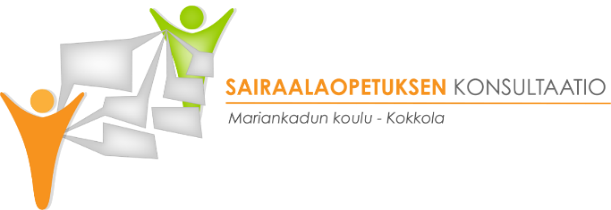 BLANKETT FÖR FÖRHANDSUPPGIFTER   SekretessbelagdBLANKETT FÖR FÖRHANDSUPPGIFTER   SekretessbelagdKontaktareKontaktdatumKommun och skolaHar konsulteringstillstånd begärts skriftligt av vårdnadshavarna?  Ja       Nej  Ja       NejObjekt för konsultation: Elevens namn och årskursVårdnadshavarens kontaktuppgifterNivå på elevens stöd och administrativa beslut som fattats Allmänt stöd                                  Intensifierat stöd                            Särskilt stöd Årskursintegrerad undervisning, LGU § 11, årskursintegrerat studieprogram  LGU § 18, särskilda undervisningsarrangemang Allmänt stöd                                  Intensifierat stöd                            Särskilt stöd Årskursintegrerad undervisning, LGU § 11, årskursintegrerat studieprogram  LGU § 18, särskilda undervisningsarrangemangElevens nuvarande stödåtgärder eller andra särskilda behov som eleven har dagligen. Beskriv även elevens stödåtgärder utanför skolan t.ex. terapi, stödpersoner, barnskydd och familjestödtjänster.Elevens nuvarande stödåtgärder eller andra särskilda behov som eleven har dagligen. Beskriv även elevens stödåtgärder utanför skolan t.ex. terapi, stödpersoner, barnskydd och familjestödtjänster.Elevens nuvarande stödåtgärder eller andra särskilda behov som eleven har dagligen. Beskriv även elevens stödåtgärder utanför skolan t.ex. terapi, stödpersoner, barnskydd och familjestödtjänster.Orsak till kontakt, behov eller problem? Vad oroar ni er över?Orsak till kontakt, behov eller problem? Vad oroar ni er över?Orsak till kontakt, behov eller problem? Vad oroar ni er över?Hurdan hjälp behöver ni i första hand? Kryssa iHurdan hjälp behöver ni i första hand? Kryssa iHurdan hjälp behöver ni i första hand? Kryssa i Stöd och handlingsmodeller till läraren i klassrumssituationer.   Handledning i bedömning av eller förfaringssätt vid utmanande eller aggressivt beteende. Utarbetande av elevens säkerhetsplan till skolan. Handledning i specialfrågor som gäller elevens lärande. Handledning i differentiering av elevens undervisning. Handledning av läraren i frågor som gäller intensifierat eller särskilt stöd i undervisningen. Kollegial diskussion och gemensam reflektion över elevens angelägenheter.  Handledning i bedömning av elevens avhopp från skolgång och i inledande av skolgång.  Praktisk handledning i särskilda undervisningsarrangemang (§ 18). Praktisk handledning i utarbetande av årskursintegrerat studieprogram (§ 11). Bedömning av elevens förmåga att gå i skolan och funktionsförmåga.  Bedömning av elevens behov av psykiskt stöd av representanter för hälso- och sjukvården vid sjukhusskolan. Stöd för samarbetet med vårdnadshavarna.  Bedömning av elevens behov av period av sjukhusundervisning. Deltagande i skolans expertgrupp.  Handledningsbesök av lärare vid sjukhusskolan, skolhälsovårdare och/eller skolkurator. Hjälp i att hänvisa eleven till undersökning eller vård. Information till och utbildning för skolans personal om psykiska problem samt om frågor som är väsentliga med tanke på ordnandet av skolgången.    Konsultationsbegäran till teamet för krävande särskilt stöd (Vaatu-teamet, service inom Oys området) Något annat, vad? Stöd och handlingsmodeller till läraren i klassrumssituationer.   Handledning i bedömning av eller förfaringssätt vid utmanande eller aggressivt beteende. Utarbetande av elevens säkerhetsplan till skolan. Handledning i specialfrågor som gäller elevens lärande. Handledning i differentiering av elevens undervisning. Handledning av läraren i frågor som gäller intensifierat eller särskilt stöd i undervisningen. Kollegial diskussion och gemensam reflektion över elevens angelägenheter.  Handledning i bedömning av elevens avhopp från skolgång och i inledande av skolgång.  Praktisk handledning i särskilda undervisningsarrangemang (§ 18). Praktisk handledning i utarbetande av årskursintegrerat studieprogram (§ 11). Bedömning av elevens förmåga att gå i skolan och funktionsförmåga.  Bedömning av elevens behov av psykiskt stöd av representanter för hälso- och sjukvården vid sjukhusskolan. Stöd för samarbetet med vårdnadshavarna.  Bedömning av elevens behov av period av sjukhusundervisning. Deltagande i skolans expertgrupp.  Handledningsbesök av lärare vid sjukhusskolan, skolhälsovårdare och/eller skolkurator. Hjälp i att hänvisa eleven till undersökning eller vård. Information till och utbildning för skolans personal om psykiska problem samt om frågor som är väsentliga med tanke på ordnandet av skolgången.    Konsultationsbegäran till teamet för krävande särskilt stöd (Vaatu-teamet, service inom Oys området) Något annat, vad? Stöd och handlingsmodeller till läraren i klassrumssituationer.   Handledning i bedömning av eller förfaringssätt vid utmanande eller aggressivt beteende. Utarbetande av elevens säkerhetsplan till skolan. Handledning i specialfrågor som gäller elevens lärande. Handledning i differentiering av elevens undervisning. Handledning av läraren i frågor som gäller intensifierat eller särskilt stöd i undervisningen. Kollegial diskussion och gemensam reflektion över elevens angelägenheter.  Handledning i bedömning av elevens avhopp från skolgång och i inledande av skolgång.  Praktisk handledning i särskilda undervisningsarrangemang (§ 18). Praktisk handledning i utarbetande av årskursintegrerat studieprogram (§ 11). Bedömning av elevens förmåga att gå i skolan och funktionsförmåga.  Bedömning av elevens behov av psykiskt stöd av representanter för hälso- och sjukvården vid sjukhusskolan. Stöd för samarbetet med vårdnadshavarna.  Bedömning av elevens behov av period av sjukhusundervisning. Deltagande i skolans expertgrupp.  Handledningsbesök av lärare vid sjukhusskolan, skolhälsovårdare och/eller skolkurator. Hjälp i att hänvisa eleven till undersökning eller vård. Information till och utbildning för skolans personal om psykiska problem samt om frågor som är väsentliga med tanke på ordnandet av skolgången.    Konsultationsbegäran till teamet för krävande särskilt stöd (Vaatu-teamet, service inom Oys området) Något annat, vad?Önskemål om samarbete i fråga om konsultation.Önskemål om samarbete i fråga om konsultation.Önskemål om samarbete i fråga om konsultation.Blanketten kan skrivas ut och skickas till adressen  Mariankadun koulu                                                    Konsultationstjänster, Mariegatan 16–20 L267200 KarlebyBlanketten kan skrivas ut och skickas till adressen  Mariankadun koulu                                                    Konsultationstjänster, Mariegatan 16–20 L267200 KarlebyDu kan skicka blanketten elektroniskt tillhanna.nygard@edu.kokkola.fi ellerthomas.makinen@edu.kokkola.fiSkicka blanketten via skolans turvaposti-tjänst (skyddad e-post).